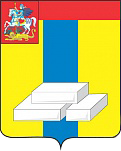 ОБЩЕСТВЕННАЯ ПАЛАТА ГОРОДСКОГО ОКРУГА ДОМОДЕДОВОМОСКОВСКОЙ ОБЛАСТИКомиссия по здравоохранению, социальной политике, трудовым отношениям и качеству жизни граждан.ПРОТОКОЛ № 2г. Домодедово								19 сентября 2019 г.В сентябре 2019 года члены комиссии по здравоохранению, социальной политике, трудовым отношениям и качеству жизни граждан Общественной палаты городского округа Домодедово Московской области провели мониторинг медицинских учреждений го Домодедово: Чурилковская амбулатория; Больница мкр Авиационный; Филиал ДП Дачная, 25; Поликлиника мкр Авиационный по доступности   и качеству медицинского обслуживания в рамках реализации национального проекта «Здравоохранение»..Результат мониторинга показал, что за последние годы качество медицинского обслуживания возросло. Постепенно ликвидируется кадровый дефицит в медицинских организациях.Председатель комиссии 						 Литвиненко О. В.